Tematický celok: POLOTVRDÉ VÄZBY	 Spracovanie väzby V6 detská listová skladačka – LeporeloTéma: LEPORELO – POUŽITIE RÔZNORODÝCH POHĽADNÍCZákladný, pomocný knihársky materiál: šedá strojová lepenka, celastik, grabolit, obrázkové pohľadnice, lepidlo – duvilax, škrobové lepidlo Pomôcky, náradie, stroje: ceruzka, pravítko, štetec, nožnice, pákové nožnice, jednonožová rezačkaLeporelo V6 - leporelá V6 sú to lepenkové diely /najviac 7 dielov  / spojené prúžkami poťahového materiálu /plátno, celastik/, obojstranne polepené obrázkami, striedavo prekladané a orezané na hornom a dolnom okraji. Vyrábajú sa hlavne pre malé deti.                                                                 Pohľadnica  - je neveľká kartička, vyrobená z tvrdého papiera. Má väčšinou tvar obdĺžnika, ktorý je veľký   približne ako listová obálka. Motívy môžu byť rôzne napr: kvety, krajinky, rozprávky, zvieratá a podobne. Na pohľadnici sa nemusí nachádzať vždy len fotografia, ale aj maľba, kresba alebo koláž. Pohľadnicu posielame príbuzným, priateľom keď ich chceme úprimným pozdravom potešiť, alebo k sviatku a podobne.Pracovný postup Leporelo – použite rôznorodých pohľadnícNaznačíme si výšku a šírku lepenkových dielov podľa formátu pohľadniceNa pákových nožniciach si narežeme 7 rovnakých lepenkových dielov Prúžkami z celastiku, grabolitu rôznych farieb spojíme 7 lepenkových dielovPripravíme si 14 pohľadníc /výška rovnaká ako lepenkové diely, šírka je o 1cm menšia ako je šírka lepenkových dielov/Na šírku si pohľadnice skrátime o 1 cm na pákových nožniciach a nalepíme na spojené lepenkové dielyHotové leporelo orežeme po dvoch stranách / u hlavy a u nôh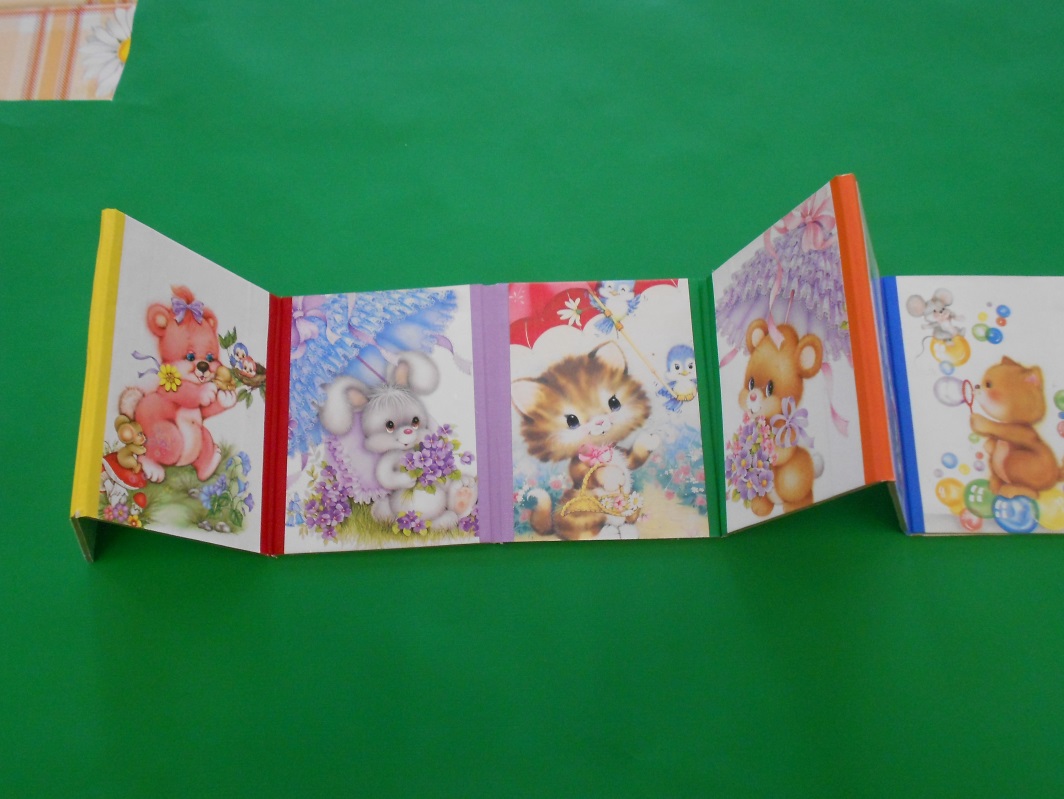 Overenie porozumenia učiva: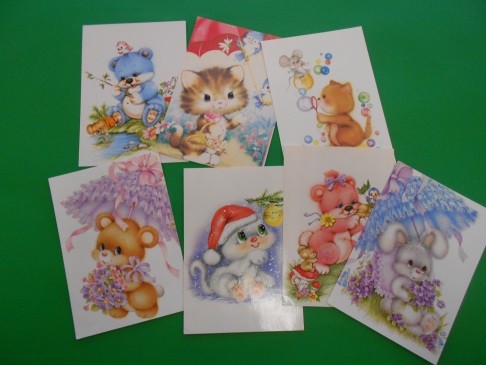 1. Čo je leporelo?2. Po koľkých stranách sa orezáva leporelo?                               3. Aký poťahový materiál sme použili na leporelo?                                                                              4. Načo slúži pohľadnica a aké motívy môže mať?SPRACOVANIE POLOTVRDÝCH A TVRDÝCH VÄZIEBTematický celok: POLOTVRDÉ VÄZBY	 Spracovanie väzby V6a detská skladačka s chrbtom /z kartónu/ Téma: NALEPENIE OZDOBNÉHO PAPIERA NA KARTÓNZákladný, pomocný knihársky materiál: kartón, celastik, ozdobný papier, lepidlo – duvilax, škrobové lepidlo Pomôcky, náradie, stroje: ceruzka, pravítko, štetec, nožnice, pákové nožnice, jednonožová rezačkaOzdobný papier má svoju estetickú hodnotu a na trhu nájdeme nespočetné množstvo motívov na každú príležitosť. Do ozdobného papiera zvykneme baliť darčeky. Na Vianoce do papiera s vianočným motívom, pre deti s detským motívom, svadobný dar do papiera so svadobným motívom. V knihárstve sa používa na poťahovanie škatúľ, kaziet, šperkovníc, knižných dosiek.Pracovný postup V6a – nalepenie ozdobného papiera na kartónNarežeme si biely kartón /5ks/ a ozdobný papier /5ks/ na rovnakú veľkosť /formát A5/Natrieme si ozdobný papier lepidlom a potiahneme ním kartón z jednej strany /5x opakujeme/Každý potiahnutý kartón prehneme na polovicu /poskladáme/ na 1 lom jednoduchý lomZadnú stranu poskladaného kartónu natrieme lepidlom a prilepíme o ďalší  poskladaný kartón na prednú stranu a takto postupujeme, kým všetky kartóny nespojíme a zalisujemeZalisované potiahnuté kartóny v chrbte olemujeme celastikomNa prednú a zadnú stranu nalepíme ozdobný papier a necháme vyschnúťHotovú V6a potiahnutú ozdobným papierom orežeme po troch stranách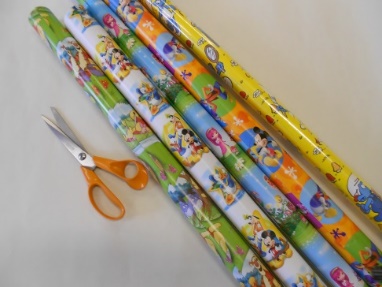 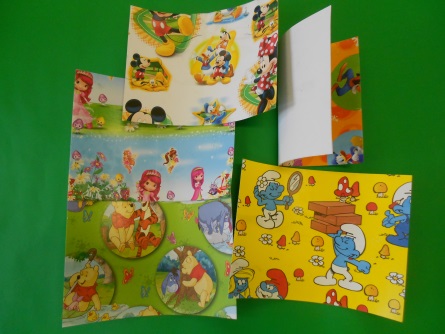 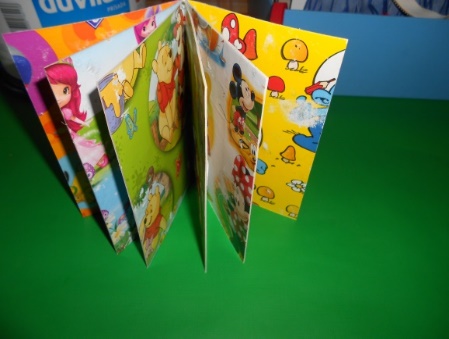 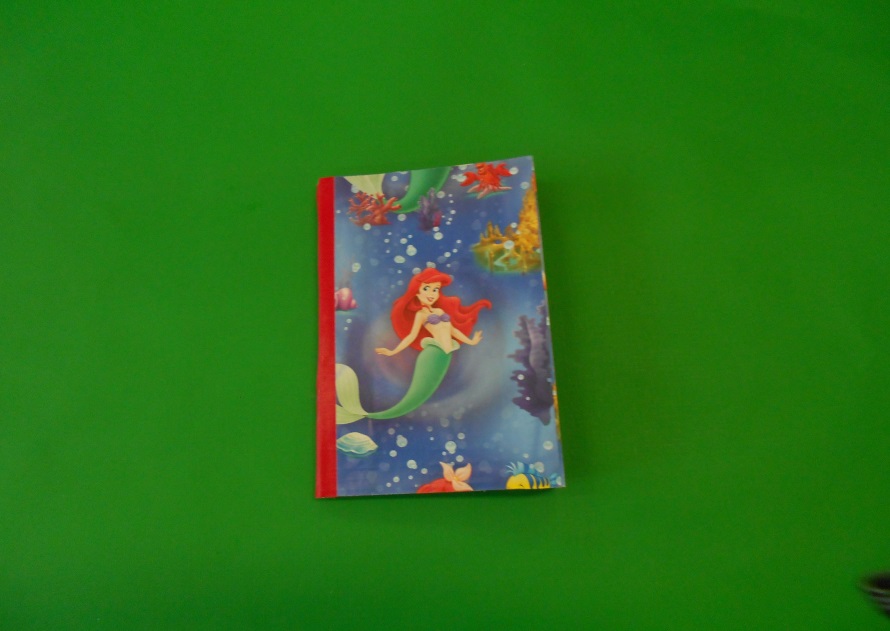 Overenie porozumenia učiva:1. Načo môžeme použiť ozdobný papier?2. Na aký formát sme si narezali kartón?3. Čím sme potiahli pripravené kartóny?4. Po koľkých stranách orezávame V6a?                                                                                     